SMLOUVA O DÍLO Č003/2017	dle § 2586 a následujících zákona č. 89/2012 Sb., občanského zákoníku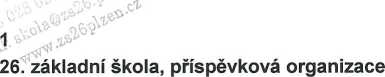 2Petr Š i patkase sídlem Plzeň IČO: 86879901 za niž jedná Petr Šipatka (dále jen „Zhotovitel“)Předmět smlouvyNa základě této smlouvy se zhotovitel zavazuje za podmínek obsažených v této smlouvě, na své nebezpečí a v níže uvedeném terminu provést pro objednatele dílo, které spočívá vRekonstrukce elektroinstalace 1NP pavilonu dílen a 1PP cvičebního sálu fitness objektu školy Skupova 22 Plzeň (dále jen „dílo“), v rozsahu položkového rozpočtu, který je nedílnou přílohou č. 1 této smlouvy a objednatel se zavazuje dílo převzít a zaplatit cenu za provedení díla podle podmínek této smlouvy.Změny nebo vícepráce požadované objednatelem, pokud znamenají zvýšení rozsahu dodávek nebo prací, objednatel zadá u zhotovitele. Na tyto práce se nevztahují termíny dokončení díla a cena díla dle této smlouvy.Případné neprovedené práce budou zúčtovány v konečné faktuře.II.Doba a místo plněníZhotovitel se zavazuje řádně provést dílo na své nebezpečí v následujících termínechTermín zahájení prací: Termín dokončení prací:Zhotovitel provede dílo v Základní škole, Skupova 22, Plzeň.III.Cena za díloCena díla v rozsahu dle této smlouvy je smluvní a maximální:Platební podmínkyCena díla bude proplacena následujícím způsobem: na zhotovení díla nebude poskytnuta záloha.po protokolárním předání a převzetí díla a odstranění případných vad a nedodělků z přejímky díla bude vystavenakonečná faktura v plné výš dle cenové nabídky,splatnost faktury bude 14 dnů od její doručení do sídla objednateleobjednatel splní svou platební povinnost v den, v němž bude příslušná částka připsána na bankovní účet zhotovitele.Faktury zhotovitele musí obsahovat zejména tyto náležitosti:-označení faktury a čísla IČO a DIČ-název a sídlo zhotovitele a objednatele, vč. čísel bank. účtů-název stavby + číslo smlouvy-předmět plnění-cena provedených prací-DPH v plné výši - pouze v konečné faktuře-datum uskutečnění zdanitelného plnění-účtovaná částka-den vystavení a splatnosti faktury-v příloze výkaz a výměr nebo soupis provedených pracíObjednatel může fakturu vrátit, bude-li obsahovat nesprávné údaje. V tom případě se hledí na fakturu jako na nedoručenou.V.Závazky zhotoviteleZhotovitel je povinen provést dílo, tj. veškeré práce a dodávky kompletně, v patřičné kvalitě a v termínech sjednaných v této smlouvě. Požadovaná výborná kvalita je vymezena obecně platnými právními předpisy, včetně norem a podzákonných právních předpisů. Pokud porušením těchto předpisů vznikne škoda objednateli nebo třetím osobám, nese ji pouze zhotovitel.Zhotovitel se zavazuje dodržovat bezpečnostní, hygienické, protipožární a ekologické předpisy a normy na pracovištích objednatele.Zhotovitel se seznámí s riziky na pracovištích objednatele, upozorní na ně své pracovníky a určí způsob ochrany a prevence proti úrazům a jinému poškození zdraví.VI.Závazky objednateleObjednatel se zavazuje předat zhotoviteli předmět díla ve stavu, který je způsobilý k řádnému provádění díla nejpozději dne 1.7.2017VII.Převzetí dílaZhotovitel vyzve písemně objednatele na adrese k doručování k předání a převzetí díla min. 5 pracovních dnů před termínem předání.Dílo vymezené čl.l této smlouvy bude splněno řádným a včasným provedením díla stvrzené protokolárním předáním objednateli.Objednatel je povinen dílo převzít pouze v případě, že na něm nebudou v době převzetí zjištěny žádné podstatné vady a nedodělky či jiné nedostatky bránící řádnému využívání díla. Tyto definované vady a nedodělky budou uvedeny v předávacím protokolu s dohodnutými termíny jejích odstraněníVlil.Záruka za díloZhotovitel poskytne na dílo podle této smlouvy záruku v délce 36 měsíců ode dne převzetí díla podle této smlouvy.Práva a povinnosti při uplatňování vad díla se řídí příslušnými ustanovením zákona č. 89/2012 Sb, občanský zákoník.Zjistí-li objednatel během záruční doby, že dílo vykazuje vady nebo neodpovídá podmínkám této smlouvy, vyzve písemně /otovitele k jejích odstranění. Zhotovitel je povinen písemně se vyjádřit k reklamaci do 1 pracovního dne od jejího obdržení a do 1 pracovního dne od tohoto vyjádření zahájit odstranění vad. V případě, že charakter a závažnost vady neumožní zhotoviteli dodržet shora uvedenou lhůtu, dohodnou sí strany písemně na lhůtě delší. V případě opodstatněně neuznané vady provede zhotovitel její odstranění za úplatu. Zhotovitel se zavazuje nést veškeré náklady s dostavením se na místo a odborným posouzením všech reklamovaných vad.Nenastoupí-li zhotovitel k odstranění reklamované vady do ... pracovních dnů od jejího nahlášení a havárie do 24 hodin od jejího nahlášení, je objednatel oprávněn pověřit odstraněním vady nebo havárie třetí osobu a náklady s tím spojené půjdou k tíži zhotovitele, s čímž zhotovitel vyjadřuje svůj souhlas. V tomto případě je zhotovitel povinen uhradit objednateli zároveň smluvní pokutu ve výši 1000,- Kč za každý takový případ.Zhotovitel je povinen tyto náklady a smluvní pokutu uhradit do 30 dnů poté, co jejích vyúčtování obdržel od objednatele.IX.Smluvní pokuty1. Smluvní strany se dohodly, že:Zhotovitel bude platit objednateli smluvní pokutu:Za nedodržení konečného termínu dokončení a předání díla 10 000,-Kč za každý den prodlení.Objednatel bude platit zhotoviteli smluvní pokutu:Za prodlení s placením faktur dle čl. V. této smlouvy ve výši 0,05% z dlužné částky za každý den prodlení2. Splatnost smluvních pokut je 14 dnů, a to na základě faktury vystavené oprávněnou smluvní stranou smluvní straně povinné. V případě, že vznikne povinnost platit smluvní pokutu oběma stranám, může být proveden na základě písemné dohody zhotovitele a objednatele jejich zápočet.X.Ostatní podmínky smlouvyObjednatel je oprávněn kontrolovat provádění díla:kontrolovat, zda práce jsou prováděny v souladu se smluvnímipodmínkami, projektovou dokumentací, příslušnými normami, obecnými právními předpisy,upozorňovat na zjištěné nedostatky,dát pracovníkům zhotovitele příkaz k zastavení prací v případě, že zástupce zhotovitele není dosažitelný a je-li ohrožena bezpečnost prováděného díla, život nebo zdraví, nebo hrozí-li jiné vážné škody,Zhotovitel nese do předání předmětu smlouvy objednateli veškerou odpovědnost za škodu na realizovaném díle, materiálu, zařízení, jiných věcech určených do objektu nebo k jeho výstavbě zajišťovaných zhotovitelem, jakož i za škody způsobené v důsledku svého zavinění třetím osobám.Zhotovitel svým podpisem potvrzuje, že objednateli předloží do 15 dnů od podpisu této smlouvy pojistnou smlouvu na pojištění odpovědností za případné škody způsobené v rámci provádění stavebních prací dle této smlouvy o dílo Vpřípadě, že taková pojistná smlouva nebyla sjednána, zakládá to možnost na straně objednatele odstoupit od této smlouvy a/nebo sjednat vlastní pojistnou smlouvu, přičemž povinné platby budou odečteny z ceny díla dle této smlouvy.XI.Vzájemný styk a doručováníVšechna oznámení podle této smlouvy budou dávána písemně a budou doručena osobně, doporučenou poštou se zaplaceným poštovným nebo doručena uznávanou kurýrní službou, ve všech případech stranám této smlouvy na jejich příslušné adresy uvedené níže nebo na takové adresy, které si strany sdělí podle ustanovení této smlouvy. Jakékoli oznámení, které má být podle této smlouvy podáno, se bude považovat za doručené jeho převzetím nebo odmítnutím nebo třetím dnem uložení písemností na poště, a to podle toho, která ze skutečností nastane dříve.Odstoupení od smlouvy1.	Ohrozí-li nebo zmaří-li zhotovitel realizaci dohodnutého díla, nebo podstatným způsobemporuší tuto smlouvu, má objednatel právo od této smlouvy odstoupit.2. Mezi důvody, pro něž lze od smlouvy odstoupit, patří zejména:prodlení zhotovitele delší než 2 dnů v dílčích pracích dle harmonogramu, bude-li sjednánnesplnění objemu díla zhotovitelem v rozsahu 45% v polovině sjednané lhůtyprodlení zhotovitele delší než 2 dnů se zahájením pracísoustavné nebo zvlášť hrubé porušení provozních podmínek pracoviště zhotovitelem, k jejichž dodržování se zhotovitel v této smlouvě zavázalsoustavné nebo zvlášť hrubé porušení podmínek jakosti dílazhotovitel bude v likvidaci, na jeho majetek byl prohlášen konkurs, proti zhotoviteli bylo zahájeno a probíháinsolvenční řízenízhotovitel nepředložil pojistnou smlouvu dle této smlouvy objednateli.XIII.Zvláštní ujednáníSmluvní vztahy vyplývající z této smlouvy se řídí českými obecně závaznými předpisy, skutečnosti výslovně neupravené touto smlouvou se řídí především občanským zákoníkem a předpisy souvisejícími.Všechny spory vzniklé v souvislosti s touto smlouvou a jejím prováděním se smluvní strany pokusí řešit cestou vzájemné dohody.V případě soudního sporu bude tento řešit příslušný soud dle sídla zhotovitele.XIV.Závěrečná ustanoveníTuto smlouvu lze změnit či doplňovat pouze formou písemných dodatků odsouhlasených oběma smluvními stranami. Tato smlouva se vyhotovuje ve dvou stejnopisech s platností originálu, z nichž po jednom obdrží objednatel i zhotovitel. Tato smlouva nabývá účinnosti dnem podpisu obou smluvních stran.1 položkový rozpočet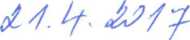 